 SOS PRISÕES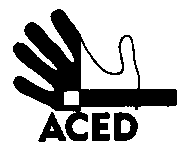 Ex.mos. SenhoresProvedor de Justiça; Inspecção-Geral dos Serviços de Justiça; Ministro da Justiça; Procurador-geral da República;C/cPresidente da República; Presidente da Assembleia da República; Presidente da Comissão de Assuntos Constitucionais, Direitos, Liberdades e Garantias da A.R.; Presidente da Comissão de Direitos Humanos da Ordem dos Advogados; Comissão Nacional para os Direitos HumanosLisboa, 02-05-2013N.Refª n.º 63/apd/13Outras refLisboa, 26-04-2013N.Refª n.º 59/apd/13Lisboa, 26-04-2013N.Refª n.º 58/apd/13Assunto: espancamento em Custóias (continuação)Guilherme Rodrigues Monteiro da Silva, preso em Custóias, foi espancando logo no início da greve de guardas, como foi avisado de que iria acontecer. Ficou isolado durante os dias de greve, pelo isolamento imposto. Perante a perspectiva de ir ser ouvido - sem a presença de advogado - para um processo sobre as condições em que se deu o seu espancamento, foi ameaçado de represálias se falasse: além de mais violência ser-lhe-ia imposto um castigo de 20 dias em isolamento.ACED completa as informações anteriores. Pede uma inquirição sobre o âmbito e a relevância desta situação.A Direcção